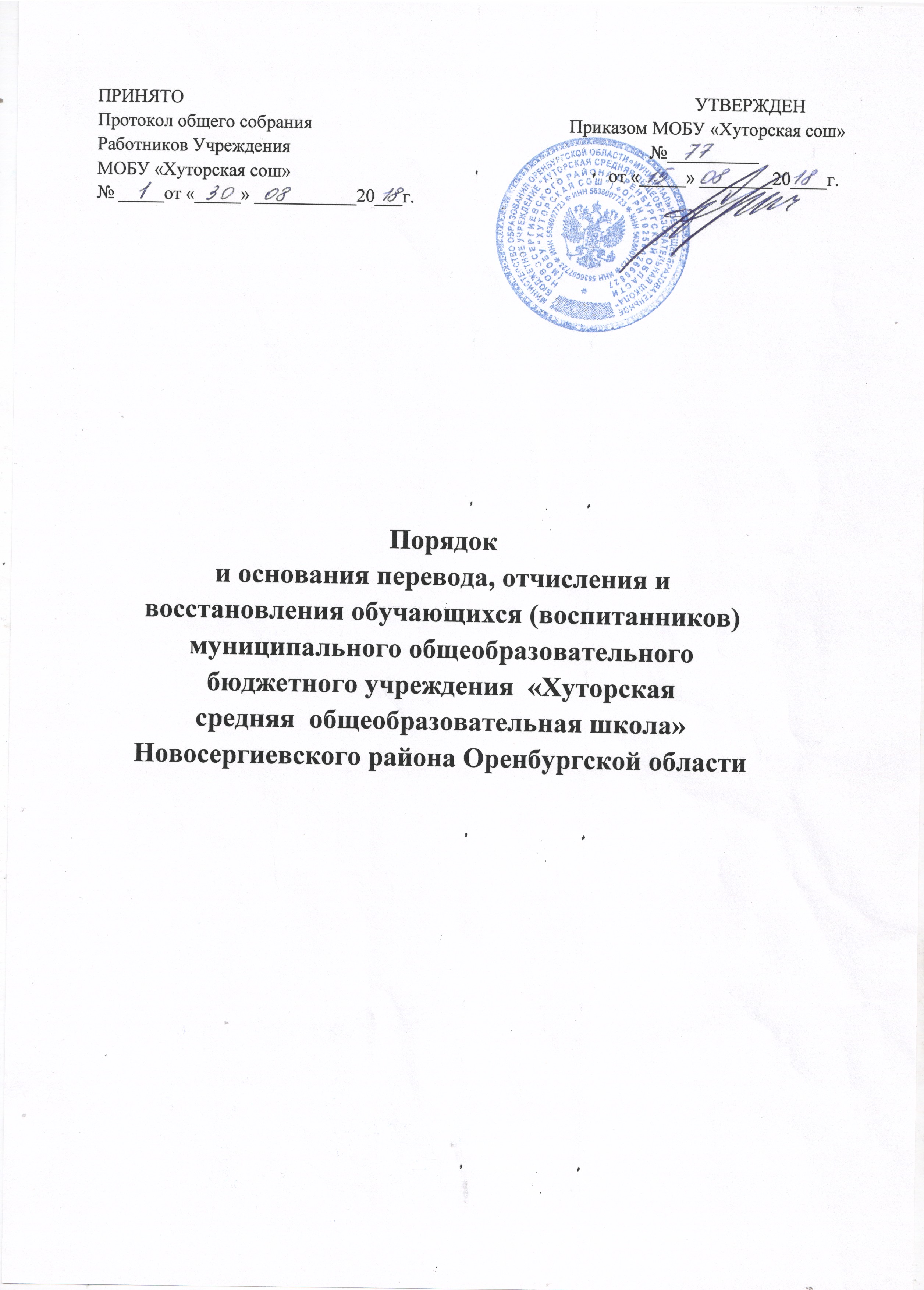 Общие положенияНастоящий Порядок и основания перевода, отчисления и восстановления обучающихся (далее - Порядок) Муниципального общеобразовательного бюджетного учреждения «Хуторская средняя общеобразовательная школа» (далее - Учреждение) разработан в соответствии с ч.2 ст.30, ст.61, ст.62 Федерального закона от 29.12.2012 № 273-ФЗ «Об образовании в Российской Федерации»; приказом Министерства образования и науки РФ от 28.12.2015 № 1527 «Об утверждении Порядка и условий осуществления перевода обучающихся из одной организации, осуществляющей образовательную деятельность по образовательным программам дошкольного образования в другие организации, осуществляющие образовательную деятельность по образовательным программам соответствующих уровня и направленности»; Приказ Минобрнауки России от 12.03.2014 № 177 "Об утверждении Порядка и условий осуществления перевода обучающихся из одной организации, осуществляющей образовательную деятельность по образовательным программам начального общего, основного общего и среднего общего образования, в другие организации, осуществляющие образовательную деятельность по образовательным программам соответствующих уровня и направленности»,  Уставом Учреждения. 1.1. Настоящий Порядок регулирует: - порядок и основания перевода обучающихся (воспитанников) в другую группу Учреждения, либо в другую организацию, осуществляющую образовательную деятельность по образовательным программам соответствующего уровня и направленности; - порядок и основания отчисления обучающихся (воспитанников) из Учреждения. 1.2. Настоящий Порядок обеспечивает принцип равных возможностей в реализации прав детей и родителей (законных представителей) обучающихся (воспитанников) в сфере образования. 2. Порядок и основания перевода обучающихся ОУ, осваивающих  образовательную программу дошкольного образования2.1. Перевод обучающихся (воспитанников) может осуществляться: -внутри Учреждения из одной группы в другую группу; -из Учреждения в другую организацию, осуществляющую образовательную  деятельность по образовательным программам соответствующего уровня и направленности. 2.1.1. Перевод обучающихся (воспитанников) внутри Учреждения осуществляется: - при переводе в следующую возрастную группу в связи с возрастными особенностями обучающихся (воспитанников) (достижение обучающимися следующего возрастного периода) ежегодно не позднее 1 сентября; - по заявлению родителей (законных представителей) обучающихся (воспитанников) в группу компенсирующей направленности на основании рекомендаций психолого - медико-педагогической комиссии, а также с согласия родителей (законных представителей) на обучение по адаптированной образовательной программе дошкольного образования; - временно в другую группу Учреждения при необходимости возникновения карантина, и по другим уважительным причинам. 2.1.2. Перевод обучающихся (воспитанников) из Учреждения в другую организацию, осуществляющую образовательную деятельность по образовательным программам дошкольного образования осуществляется: - по инициативе родителей (законных представителей) обучающихся (воспитанников); - в случае прекращения деятельности исходной организации, аннулирования лицензии на осуществление образовательной деятельности (далее - лицензия); - в случае приостановления действия лицензии. 2.2. Перевод обучающегося (воспитанника) по инициативе его родителей (законных представителей) из Учреждения в другую организацию, осуществляющую образовательную деятельность. 2.2.1. В случае перевода обучающегося (воспитанника) по инициативе его родителей (законных представителей) родители (законные представители) обучающегося (воспитанника) - осуществляют выбор принимающей организации; -обращаются в выбранную организацию с запросом о наличии свободных мест соответствующей возрастной категории обучающегося (воспитанника) и необходимой направленности группы, в том числе с использованием информационно - телекоммуникационной сети «Интернет» (далее - сеть Интернет); -при отсутствии свободных мест в выбранной организации обращаются в приемную граждан управления образования администрации Новосергиевского района по вопросам дошкольного образования для определения принимающей организации из числа муниципальных образовательных организаций; -обращаются в Учреждение с заявлением об отчислении обучающегося (воспитанника) из Учреждения в связи с переводом в принимающую организацию (приложение № 1). Заявление о переводе может быть направлено в форме электронного документа с использованием сети Интернет. 2.2.2. В заявлении родителей (законных представителей) обучающегося   (воспитанника) об отчислении в порядке перевода в принимающую организацию указываются: а) фамилия, имя, отчество (при наличии) обучающегося (воспитанника); б) дата рождения; в) направленность группы; г) наименование принимающей организации. В случае переезда в другую местность родителей (законных представителей) обучающегося (воспитанника) указывается в том числе населенный пункт, муниципальное образование, субъект Российской Федерации, в который осуществляется переезд. 2.2.3. На основании заявления родителей (законных представителей) обучающегося (воспитанника) об отчислении в порядке перевода Учреждение в трехдневный срок издает распорядительный акт об отчислении обучающегося (воспитанника) из Учреждения в порядке перевода с указанием принимающей организации. 2.2.4. Учреждение выдает родителям (законным представителям) личное дело обучающегося (воспитанника) (далее - личное дело), согласно заявления (приложение № 2) 2.2.5. Требование предоставления других документов в качестве основания для зачисления обучающегося (воспитанника) в принимающую организацию в связи с переводом не допускается. 2.2.6. Личное дело представляется родителями (законными представителями) обучающегося (воспитанника) в принимающую организацию вместе с заявлением о зачислении обучающегося (воспитанника) в указанную организацию в порядке перевода из Учреждения (приложение № 3) и предъявлением оригинала документа, удостоверяющего личность родителя (законного представителя) обучающегося (воспитанника). 2.2.7. После приема заявления и личного дела принимающая организация заключает договор об образовании по образовательным программам дошкольного образования (далее-Договор) с родителями (законными представителями) обучающегося (воспитанника) и в течение трех рабочих дней после заключения Договора издает распорядительный акт о зачислении обучающегося (воспитанника) в порядке перевода. 2.2.8. Принимающая организация при зачислении обучающегося (воспитанника), отчисленного из Учреждения, в течение двух рабочих дней с даты издания распорядительного акта о зачислении обучающегося (воспитанника) в порядке перевода письменно уведомляет Учреждение о номере и дате распорядительного акта о зачислении обучающегося (воспитанника) в принимающую организацию. 2.3. Перевод обучающегося (воспитанника) в случае прекращения деятельности Учреждения, аннулирования лицензии, в случае приостановления действия лицензии относится к компетенции учредителя Учреждения. 3. Порядок и основания перевода обучающихся ОУ, осваивающих   основную общеобразовательную программу начального общего, основного общего образования в следующий класс по итогам учебного года3.1 Обучающиеся, освоившие в полном объёме образовательную программу учебного года, в том числе отдельной части или всего объема учебного предмета, курса, дисциплины (модуля) образовательной программы,  и успешно прошедшие промежуточную аттестацию, переводятся в следующий класс. 3.2. Перевод обучающегося в следующий класс осуществляется по решению педагогического совета образовательной организации. 3.3.Неудовлетворительные результаты промежуточной аттестации по одному или нескольким учебным предметам, курсам, дисциплинам (модулям) образовательной программы или непрохождение промежуточной аттестации при отсутствии уважительных причин признаются академической задолженностью. 3.4. Обучающиеся обязаны ликвидировать академическую задолженность в течение следующего учебного года. 3.5. Образовательная организация, родители (законные представители) несовершеннолетнего обучающегося, обеспечивающие получение обучающимся общего образования в форме семейного образования, обязаны создать условия обучающемуся для ликвидации академической задолженности и обеспечить контроль за своевременностью ее ликвидации. 3.5.1.Образовательная организация- принимает решение об условном переводе обучающихся; - принимает решение о форме оказания помощи условно переведенным обучающимся (индивидуальные занятия, консультации); - составляет расписание дополнительных занятий (индивидуальные занятия, консультации) и доводит до сведения обучающихся и их родителей (законных представителей); - определяет форму приема академической задолженности с учетом специфики предмета (письменная контрольная работа, собеседование по содержанию программы, практическая работа, ответы по билетам и другое); - определяет содержание и объем контрольного задания для ликвидации академической задолженности в соответствии с учебной программой по предмету; - предоставляет обучающемуся возможность ликвидации академической задолженности по соответствующему учебному предмету, курсу, дисциплине (модулю) не более двух раз; - определяет дату ликвидации академической задолженности в пределах одного года с момента образования академической задолженности с учетом мнения обучающегося и  родителей; в указанный период не включаются время  болезни обучающегося, нахождение его в академическом отпуске или отпуске по беременности и родам; - приказом по образовательной организации создает комиссию по приему академической задолженности в составе 3 человек; - оформляет результат ликвидации академической задолженности в протоколе; - ведёт журнал учета посещаемости дополнительных занятий и оценки знаний обучающегося; - обеспечивает хранение документов: протокола заседания комиссии по приему академической задолженности, письменных материалов промежуточного и заключительного контроля по результатам  ликвидации академической задолженности (контрольные работы, тесты, сочинения и др.) – в течение одного года; - принимает окончательное решение по итогам ликвидации академической задолженности на заседании педагогического совета; - обеспечивает контроль за своевременностью ликвидации академической задолженности обучающихся. 3.5.2. Обучающийся, переведенный условно и имеющий академическую задолженность: - определяет возможные сроки ликвидации академической задолженности, сообщает о них родителям (законным представителям); - посещает согласно предложенному расписанию дополнительные занятия по предмету; - выполняет требования и задания учителя; - занимается самообразованием с целью ликвидации академической задолженности; - ликвидирует академическую задолженность в течение учебного года в определенные на педагогическом совете сроки в утвержденной форме. 3.5.3.Родители (законные представители): - обеспечивают контроль за посещаемостью обучающегося дополнительных занятий; - создают условия для получения образования; - принимают решение о сроках ликвидации академической задолженности и заявляют о нем руководителю образовательной организации в письменном виде. 3.6.Не допускается взимание платы с обучающихся за прохождение промежуточной аттестации. 3.7.Обучающиеся, не прошедшие промежуточной аттестации по уважительным причинам или имеющие академическую задолженность, переводятся в следующий класс условно. 3.7.1.Условный перевод обучающегося в следующий класс производится по решению педагогического совета с повесткой «О переводе обучающихся в следующий класс», на котором определяются и заносятся в протокол условия  осуществления перевода, в том числе срок и форма ликвидации задолженности обучающихся на ступени начального общего, основного общего и среднего общего образования, имеющих по итогам учебного года академическую задолженность.  3.7.2.На основании решения педагогического совета издаётся соответствующий приказ, согласно которому условно переведенные обучающие  зачисляются в следующий класс с академической задолженностью. 3.7.3.Родители (законные представители) условно переведенного обучающегося могут лично присутствовать на педагогическом совете или письменно уведомляются о принятом решении, сроках и форме ликвидации задолженности, объёме учебного материала, необходимого для  освоения, не позже 3 дней со дня проведения педагогического совета.  3.7.4.В классный журнал, личное дело и дневник обучающегося классным руководителем в конце текущего года вносится запись: «Переведен в … класс с академической задолженностью по … (указать предмет). Протокол №… от …». 3.8. Обучающиеся, успешно ликвидировавшие академическую задолженность в установленные сроки, продолжают обучение в данном классе.   Педагогическим советом принимается решение о ликвидации академической задолженности, на основании которого руководителем образовательной организации издаётся приказ.   В классный журнал предыдущего года вносится соответствующая запись рядом с записью об условном переводе («Академическая задолженность ликвидирована.Протокол № … от …»).  Итоговая отметка по предмету по окончании срока ликвидации академической задолженности выставляется через дробь в классный журнал на предметной странице – учителем-предметником, на странице «Сводная ведомость успеваемости обучающихся» и в личное дело обучающегося  - классным руководителем. 3.8.Обучающиеся в образовательной организации по образовательным программам начального общего, основного общего и среднего общего образования, не ликвидировавшие в установленные сроки академической задолженности с момента ее образования, по усмотрению их родителей (законных представителей) оставляются на повторное обучение, переводятся на обучение по адаптированным образовательным программам в соответствии с рекомендациями психолого-медико-педагогической комиссии либо на обучение по индивидуальному учебному плану.  На основании заявления родителей (законных представителей) о дальнейшем обучении ребенка руководителем образовательной организации издается приказ.  В классный журнал предыдущего года вносится соответствующая запись рядом с записью о переводе с академической задолженностью («Академическая задолженность не ликвидирована.Оставлен (-а) на  повторный год обучения.(Переведен (-а) на обучение по адаптированным образовательным программам в соответствии с рекомендациями психолого-медико-педагогической комиссии.Переведен (-а) на обучение по индивидуальному учебному плану.)Протокол № … от…). 3.9. Обучающиеся по образовательным программам начального общего, основного общего образования в форме семейного образования, не ликвидировавшие в установленные сроки академической задолженности, продолжают получать образование в образовательной организации. 3.10.Обучающиеся первого класса, не освоившие в полном объёме содержание учебных программ, на повторный курс обучения не оставляются. Возможно удовлетворение заявления родителей (законных представителей) на повторное обучение их ребёнка в первом классе. 3.11. Не переводятся условно обучающиеся  выпускных классов ступеней начального общего и основного общего образования. Обучающиеся, не освоившие общеобразовательную программу предыдущего уровня образования, не допускаются к обучению на следующей ступени общего образования. 4. Порядок и основания отчисления обучающихся (воспитанников), осваивающих  образовательную программу дошкольного образования4.1.Отчисление обучающегося (воспитанника) из Учреждения осуществляется при расторжении Договора в следующих случаях: - в связи с получением образования (завершением обучения); - досрочно. 4.2.Образовательные отношения могут быть прекращены досрочно в следующих случаях: - по инициативе родителей (законных представителей) обучающихся (воспитанников), выраженной в письменной форме заявления, в том числе в случае перевода обучающегося (воспитанника) для продолжения освоения программы в другую организацию, осуществляющую образовательную деятельность по образовательным программам соответствующего уровня и направленности; - по обстоятельствам, не зависящим от воли родителей (законных представителей) обучающегося (воспитанника) и Учреждения, в том числе в случаях ликвидации Учреждения, аннулирования лицензии Учреждения на осуществление образовательной деятельности. 4.3. Основанием для отчисления обучающегося (воспитанника) является распорядительный акт об отчислении обучающегося (воспитанника) из Учреждения изданный в трехдневный срок. 4.4.Права и обязанности участников образовательных отношений, предусмотренные законодательством об образовании и локальными  нормативными актами Учреждения, прекращаются с даты отчисления обучающегося (воспитанника). 5. Прекращение образовательных отношений в связи с отчислением обучающихся, осваивающих   основную общеобразовательную программу начального общего, основного общего образования из образовательной организации5.1.Образовательные отношения прекращаются в связи с отчислением из образовательной организации: - обучающегося 9 класса в связи с получением образования (завершением обучения); - досрочно по основаниям, установленным частью 3.2. 5.2.Образовательные отношения могут быть прекращены досрочно в следующих случаях: - по инициативе обучающегося или родителей (законных представителей) несовершеннолетнего обучающегося, в том числе в случае перевода обучающегося для продолжения освоения образовательной программы в другую образовательную организацию; - по инициативе образовательной организации, в случае применения к обучающемуся, достигшему возраста пятнадцати лет, отчисления как меры дисциплинарного взыскания; - по обстоятельствам, не зависящим от воли обучающегося или родителей (законных представителей) несовершеннолетнего обучающегося и образовательной организации, в том числе в случае ликвидации образовательной организации. 5.3.Перевод обучающегося в другую образовательную организацию осуществляется на основании заявления родителей (законных представителей), в этот же день издается приказ руководителя образовательной организации об отчислении обучающегося.  Родителям (законным представителям) в течение одного рабочего дня с момента издания приказа выдаются документы, которые должны быть представлены в принимающее образовательное учреждение:  - личное дело обучающегося;  - сведения о промежуточной аттестации и текущих оценках по всем предметам (при переводе в течение учебного года), заверенные печатью школы; 5.4.Отчисление несовершеннолетнего обучающегося досрочно по инициативе образовательной организации, в случае применения к обучающемуся, неоднократно совершившему дисциплинарные проступки и  достигшему возраста пятнадцати лет, отчисления как меры дисциплинарного взыскания за неисполнение или нарушение устава образовательной организации, правил внутреннего распорядка и иных локальных нормативных актов по вопросам организации и осуществления образовательной деятельности применяется, если иные меры дисциплинарного взыскания и меры педагогического воздействия не дали результата и дальнейшее его пребывание в образовательной организации, оказывает отрицательное влияние на других обучающихся, нарушает их права и права работников образовательной организации, а также нормальное функционирование образовательной организации. 5.5.Решение об отчислении несовершеннолетнего обучающегося, достигшего возраста пятнадцати лет и не получившего основного общего образования, как мера дисциплинарного взыскания принимается с учетом мнения его родителей (законных представителей) и с согласия комиссии по делам несовершеннолетних и защите их прав. Решение об отчислении детей-сирот и детей, оставшихся без попечения родителей, принимается с согласия комиссии по делам несовершеннолетних и защите их прав и органа опеки и попечительства. 5.6.Образовательная организация незамедлительно обязана проинформировать отдел образования администрации Новосергиевского  района об отчислении несовершеннолетнего обучающегося в качестве меры дисциплинарного взыскания. Отдел образования администрации Новосергиевского района и родители (законные представители) несовершеннолетнего обучающегося, отчисленного из образовательной организации, не позднее чем в месячный срок принимают меры, обеспечивающие получение несовершеннолетним обучающимся общего образования. 5.7.Досрочное прекращение образовательных отношений по инициативе обучающегося или родителей (законных представителей) несовершеннолетнего обучающегося не влечет за собой возникновение каких-либо дополнительных, в том числе материальных, обязательств указанного обучающегося перед образовательной организацией. 5.8.Основанием для прекращения образовательных отношений является приказ руководителя образовательной организации об отчислении обучающегося из этой организации. Если с обучающимся или родителями (законными представителями) несовершеннолетнего обучающегося заключен договор об оказании платных образовательных услуг, при досрочном прекращении образовательных отношений такой договор расторгается на основании приказа руководителя образовательной организации об отчислении обучающегося из этой организации. Права и обязанности обучающегося, предусмотренные законодательством об образовании и локальными нормативными актами образовательной организации, прекращаются с даты его отчисления из образовательной организации. 5.9. При досрочном прекращении образовательных отношений образовательная организация в трехдневный срок после издания распорядительного акта об отчислении обучающегося выдает лицу, не прошедшему итоговой аттестации или получившему на итоговой аттестации неудовлетворительные результаты, а также лицам, освоившим  часть образовательной программы и (или) отчисленным из образовательной организации, справку об обучении (Приложение 4) или о периоде обучения (Приложение 5).6. Порядок основания для восстановления обучающихся (воспитанников).6.1. Восстановление обучающихся (воспитанников) в Учреждение не предусмотрено. Срок действия Порядка не ограничен. Приложение № 1Регистрационный № ____                                           Директору Муниципального                                                                             общеобразовательного бюджетного                                                                             учреждения          «Хуторская сош»                                                                             Козырю Алексею Александровичу                                                                                       ______________________________                                                                                      Ф.И.О. родителя (законного представителя)                                                                        Документ, удостоверяющий личность:                                                                                                          Телефон:Заявление Прошу в порядке перевода отчислить моего ребенка _________________________________________________(Ф.И.О. полностью)Дата рождения___________________________Направленность группы___________________________Наименование принимающей организации _______________________________  Наименование населенного пункта, муниципального образования, субъекта РФ, в которой осуществляется переезд ____________________________________________       _______________________________      (подпись)                              (расшифровка подписи)Дата «____» ______________20___г.Приложение № 2Регистрационный № ____                                           Директору Муниципального                                                                             общеобразовательного бюджетного                                                                             учреждения          «Хуторская сош»                                                                             Козырю Алексею Александровичу                                                                                       ______________________________                                                                                      Ф.И.О. родителя (законного представителя)                                                                        Документ, удостоверяющий личность:                                                                                                          Телефон:Заявление Прошу выдать личное дело моего ребенка _________________________________________________________(Ф.И.О. полностью)Дата рождения___________________________Направленность группы___________________________Наименование принимающей организации ______________________________________________       _______________________________                (подпись)                                    (расшифровка подписи)Дата «____» ______________20___г.Приложение № 3Регистрационный № ____                                           Директору Муниципального                                                                             общеобразовательного бюджетного                                                                             учреждения          «Хуторская сош»                                                                             Козырю Алексею Александровичу                                                                                       ______________________________                                                                                      Ф.И.О. родителя (законного представителя)                                                                        Документ, удостоверяющий личность:                                                                                                          Телефон:ЗаявлениеПрошу принять моего ребенка___________________________________________                                                                                       (Ф.И.О. ребенка полностью)в порядке перевода из___________________________________________________                                                                                                      (наименование  образовательной организации)Дата рождения______________________________Место рождения:_____________________________________________________________________________________________________________________________Фамилия, имя отчество родителей (законных представителей) ребенка:______________________________________________________________________Контактные телефоны родителей (законных представителей)Мать:___________________________Отец:_____________________________С уставом, лицензией на осуществление образовательной деятельности, образовательной программой дошкольного образования МОБУ «Хуторская сош» и другими документами, регламентирующими организацию и осуществление образовательной деятельности, права и обязанности воспитанников ОУ, размещенными на информационном стенде и официальном сайте МОБУ «Хуторская сош» - ознакомлен(а).___________________   _____________________________(подпись родителя                                                            Ф.И.О.            (законного представителя)Согласен на обработку моих персональных данных и персональных данных ребенка в порядке, установленном законодательством  Российской Федерации.__________________    _____________________          (подпись матери)                                 (Ф.И.О.)____________________________    ___________________________________          (подпись отца)                                       (Ф.И.О.)«______» ______________20____г.Приложение 4ОбразецСправка об обучении в образовательном учреждении, реализующем основные общеобразовательные программы основного общего и (или) среднего общего образованияДанная справка выдана_________________________________________________________________________                                       (фамилия, имя, отчество – при наличии)дата рождения «____» _____________ _________г. в том, что он(а) обучался (обучалась)в ________________________________________________________________________                 (полное наименование образовательное учреждения___________________________________________________________________________________________________________________________________________                                        и его местонахождение)________________________________________________________________________в__________________ учебном году в __________классеи получил(а) по учебным  предметам следующие отметки (количество баллов):Руководитель образовательногоучреждения _______________      _____________________________                       (подпись)                                         (ФИО)Дата выдачи «____» ____________20___г.                регистрационный №________(М.П.)Приложение 5ОбразецСправка о периоде  обучении в образовательном учреждении, реализующем основные общеобразовательные программы основного общего и (или) среднего общего образованияДанная справка выдана_________________________________________________________________________                                       (фамилия, имя, отчество – при наличии)дата рождения «____» ___________ _________г. в том, что он(а) обучался (обучалась) с( с ___класса по ____класс)в ________________________________________________________________________                 (полное наименование образовательное учреждения___________________________________________________________________________________________________________________________________________                                        и его местонахождение)________________________________________________________________________Руководитель образовательногоучреждения _______________      _____________________________                       (подпись)                                         (ФИО)Дата выдачи «____» ____________20___г.                регистрационный №________(М.П.)№п/пНаименование учебных предметовГодовая отметка за последний год обученияИтоговая отметкаОтметка, полученная на государственной (итоговой) аттестации, или количество баллов12345